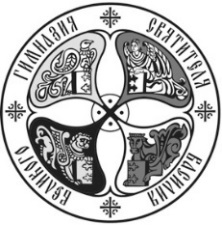 Автономная некоммерческая общеобразовательная организация«Гимназия Святителя Василия Великого»143020, Московская область, г. Одинцово д. Зайцево, Кокошкинское ш., д.1 тел.: +7 (495) 594-01-01 		 e-mail: info@vasiliada.ruИнформационная справкао специальных условиях для обучения инвалидов и лиц сограниченными возможностями здоровьяАдрес объекта, которым предоставляется услуга:143020, Московская область, г. Одинцово д. Зайцево, Кокошкинское ш., д.1 Название организации, которая предоставляет услугу (полное название/сокращенное название по Уставу) – Автономная некоммерческая общеобразовательная организация «Гимназия Святителя Василия Великого»/ АНОО «Гимназия Святителя Василия Великого»	АНОО «Гимназия Святителя Василия Великого», согласно Паспорту доступности, признана доступным условно для категорий инвалидов с нарушением опорно-двигательного аппарата, слуха, умственного развития и передвигающимися на креслах-колясках, и частично доступным для категорий инвалидов с незначительным снижением остроты зрения. Контрастная маркировка нанесена на ступеньки крайних ступеней марша. По периметру входной двери нанесена контрастная маркировка.Объекты спорта, частично приспособленные для использования инвалидами и лицами с ограниченными возможностями здоровья.В соответствии со статьей 41 главы 4 Федерального закона от 29 декабря 2012 № 273-ФЗ (в ред. от 28.06.2014) «Об образовании в Российской Федерации» Гимназия создаёт условия, гарантирующие охрану и укрепление здоровья инвалидов и лиц с ограниченными возможностями здоровья.  Основные направления охраны здоровья образовательной организации являются: •оказание первичной медико-санитарной помощи в порядке, установленном законодательством в сфере охраны здоровья;•определение оптимальной учебной, внеучебной нагрузки, режима учебных занятий и продолжительности каникул;•пропаганда и обучение навыкам здорового образа жизни, требованиям охраны труда;•организация и создание условий для профилактики заболеваний и оздоровления учащихся, для занятия ими физической культурой и спортом;•прохождение учащимися в соответствии с законодательством Российской Федерации периодических медицинских осмотров и диспансеризации;•профилактика и запрещение курения, употребления алкогольных, слабоалкогольных напитков, пива, наркотических средств и психотропныхвеществ;•обеспечение безопасности учащихся во время пребывания в школе;•профилактика несчастных случаев с учащимися во время пребывания в Гимназии;•проведение санитарно-противоэпидемических и профилактических мероприятий.В Гимназии созданы все необходимые меры и условия охраны здоровья обучающихся, в том числе инвалидов и лиц с ограниченными возможностями здоровья. Оборудован медицинский кабинет в соответствии с предъявляемыми требованиями. Первичная медико-санитарная помощь учащимся оказывается в соответствии со ст. 54 Федерального закона от 21 ноября 2011 г. № 323-ФЗ «Об основах охраны здоровья граждан в Российской Федерации» и приказа Министерства здравоохранения Российской Федерации (Минздрав России) от 5 ноября 2013 г. № 822н «Об утверждении Порядка оказания медицинской помощи несовершеннолетним, в том числе в период обучения и воспитания в образовательных организациях». Организация охраны здоровья несовершеннолетних в период обучения и воспитания (за исключением оказания первичной медико-санитарной помощи, прохождения медицинских осмотров и диспансеризации) осуществляется Гимназией. Частично обеспечен доступ к информационным системам и информационно-телекоммуникационным сетям, приспособленным для использования инвалидами и лицами с ограниченными возможностями здоровья. На сайте Гимназии функционирует кнопка «Версия сайта для слабовидящих». На 01.09.2022 г. в Гимназии отсутствуют:- специально оборудованные учебные кабинеты для обучения инвалидов и лиц с ограниченными возможностями здоровья;- объекты для проведения практических занятий, приспособленные для использования инвалидами и лицами с ограниченными возможностями здоровья;- средства обучения и воспитания, приспособленные для использования инвалидами и лицами с ограниченными возможностями здоровья;- специальные технические средства обучения коллективного и индивидуального пользования.	Оценка состояния и имеющихся недостатков в обеспечении условий доступности для инвалидов объекта:№пОсновные показатели доступности для инвалидов объектаОценка состояния и имеющихся недостатков в обеспечении условий доступности для инвалидов объекта1Выделенные стоянки автотранспортных средств для инвалидовЕсть2Сменные кресла-коляскиНет3Адаптированные лифтыНет4ПоручниНет5ПандусыНет6Подъемные платформы (аппарели)Нет7Раздвижные двериНет8Доступные входные группыЕсть9Доступные санитарно-гигиенические помещенияЕсть10Достаточная ширина дверных проемов в стенах, лестничных маршей, площадокЕсть11Надлежащее размещение оборудования и носителей информации, необходимых для обеспечения беспрепятственного доступа к объектам (местам предоставления услуг) инвалидов, имеющих стойкие расстройства функции зрения, слуха и передвиженияНет12Дублирование необходимой для инвалидов, имеющих стойкие расстройства функции зрения, зрительной информации звуковой информацией, а также надписей, знаков и иной текстовой и графической информации – знаками, выполненными рельефно-точечным шрифтом Брайля и на контрастном фонеНет13Дублирование необходимой для инвалидов по слуху звуковой информации зрительной информациейНет14Наличие при входе в объект вывески с названием организации, графиком работы организации, планом здания, выполненных рельефно-точечным шрифтом Брайля и на контрастном фонеНет15Обеспечение инвалидам помощи, необходимой для получения в доступной для них форме информации о правилах предоставления услуги, в том числе об оформлении необходимых для получения услуги документов, о совершении ими других необходимых для получения услуги действийЕсть16Проведение инструктирования или обучения сотрудников, предоставляющих услуги населению, для работы с инвалидами по вопросам, связанным с обеспечением доступности для них объектов и услугЕжегодно17Предоставление услуги с сопровождением инвалида по территории объекта работником организацииЕсть18Предоставление инвалидам по слуху при необходимости услуги с использованием русского жестового языка, включая обеспечение допуска на  объект сурдопереводчика, тифлопереводчикаНет19Соответствие транспортных средств, используемых для предоставления услуг населению, требованиям их доступности для инвалидовТранспортные средства отсутствуют20Обеспечение допуска на объект, в котором предоставляются услуги, собаки-проводника при наличии документа, подтверждающего ее специальное обучение, выданного по форме и в порядке, утвержденном приказом Министерства труда и социальной защиты Российской ФедерацииНет21Наличие в одном из помещений, предназначенных для проведения массовых мероприятий, индукционных петель и звукоусиливающей аппаратурыНет22Адаптация официального сайта органа и организации, предоставляющих услуги в сфере образования, для лиц с нарушением зрения (слабовидящих)Есть23Обеспечение предоставления услуг тьютораНет